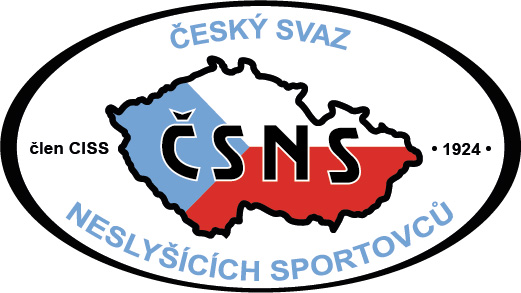 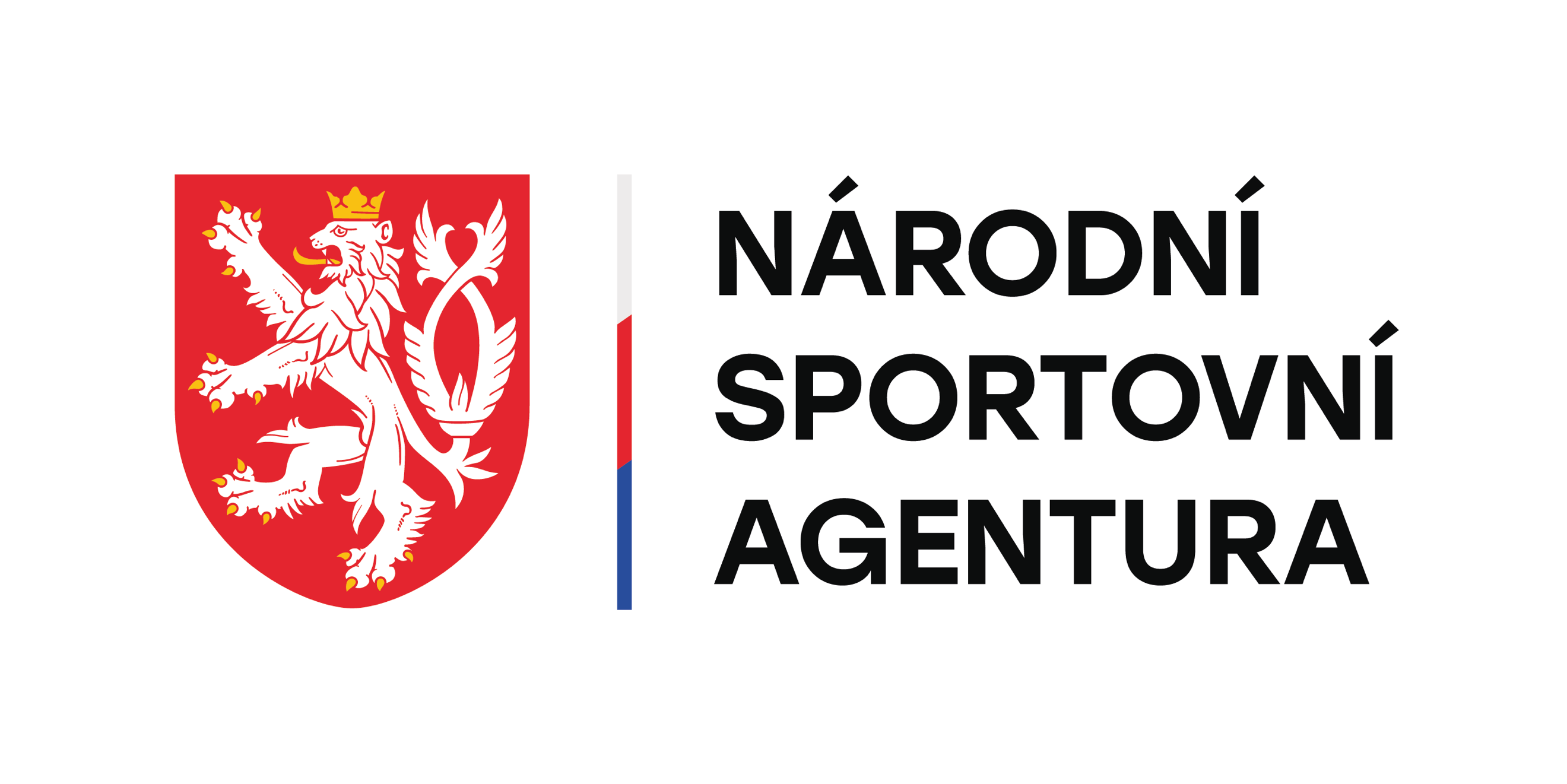                Prezence účastníků:Akce:………………………………………………Datum:…………………………………………….Místo:……………………………………………...Akce:………………………………………………Datum:…………………………………………….Místo:……………………………………………...Akce:………………………………………………Datum:…………………………………………….Místo:……………………………………………...Razítkopořadateles podpisemÚčastník akce pořádané ČSNS svým podpisem prezenční listiny zároveň uděluje souhlas s pořizováním fotografií ev. videozáznamů z akce, a s jejich použitím pro dokumentaci akce, a pro zveřejnění např. na webu ČSNS, v materiálech k akci, výroční zprávě, zprávách k vyúčtování dotací apod. Případný nesouhlas je nutno uvést v prezenční listině!Účastník akce pořádané ČSNS svým podpisem prezenční listiny zároveň uděluje souhlas s pořizováním fotografií ev. videozáznamů z akce, a s jejich použitím pro dokumentaci akce, a pro zveřejnění např. na webu ČSNS, v materiálech k akci, výroční zprávě, zprávách k vyúčtování dotací apod. Případný nesouhlas je nutno uvést v prezenční listině!Účastník akce pořádané ČSNS svým podpisem prezenční listiny zároveň uděluje souhlas s pořizováním fotografií ev. videozáznamů z akce, a s jejich použitím pro dokumentaci akce, a pro zveřejnění např. na webu ČSNS, v materiálech k akci, výroční zprávě, zprávách k vyúčtování dotací apod. Případný nesouhlas je nutno uvést v prezenční listině!Účastník akce pořádané ČSNS svým podpisem prezenční listiny zároveň uděluje souhlas s pořizováním fotografií ev. videozáznamů z akce, a s jejich použitím pro dokumentaci akce, a pro zveřejnění např. na webu ČSNS, v materiálech k akci, výroční zprávě, zprávách k vyúčtování dotací apod. Případný nesouhlas je nutno uvést v prezenční listině!příjmení a jménodatum narozenípodpis1.2.3.4.5.6.7.8.9.10.11.12.13.14.15.16.17.18.19.20.21.22.23.24.25.26.27.28.29.30.31.32.33.34.